Drodzy RodziceW miesiącu grudniu obchodzić będziemy spotkanie z Mikołajem, Święta Bożego Narodzenia.W tym czasie będziemy kształtować umiejętność rozpoznawania emocji pojawiających się w sytuacjach przygotowania do świąt i świętowania.W pierwszym tygodniu wdrażać będziemy dzieci do wzmacniania poczucia więzi z rówieśnikami poprzez udział w zabawach teatralnych.Przypomnimy jak należy się zachować w miejscach szerzących kulturę (teatr, kino, muzeum)Będziemy rozwiązywać rebusy, zagadki związane z omawianą tematyką. Poznamy literę Y, y. Będziemy doskonalić umiejętność posługiwania się liczebnikami porządkowymi. Utrwalimy znaki „+”, „=”, „<”, „>”W drugim tygodniu wzbogacimy wiedzę na temat zdrowego odżywiania, pochodzenia produktów spożywczych.Poznamy cyfrę 6 i będziemy szacować (tyle samo, mniej, więcej)W trzecim tygodniu wzbogacimy wiedzę o polskich tradycjach Świąt Bożego Narodzenia.Będziemy doskonalić orientację w przestrzeni, rozróżnianie strony prawej i lewej, porównywać wielkości przedmiotów, zajmiemy się ich mierzeniem.W ostatnim tygodniu grudnia przeniesiemy się w świat fantazji.Będziemy rozmawiać na temat ulubionych bajek, poznawać nowe. Zajmiemy się tworzeniem nowych słówek – rymowanki. Ustalimy na podstawie historyjki obrazkowej kolejność zdarzeń w bajce „Trzy świnki. Wyszukamy elementy prawdziwe i fantastyczne w poznanych bajkach – quiz. Pobudzimy wyobraźnie tworząc wymyślone postacie z figur geometrycznych.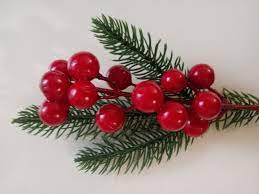 